Wyszków, dnia 04.03.2015 r.OPS.POKL.26.3.34.2015                                                                                                  Wszyscy OferenciNa podstawie art. 38 ust. 4 ustawy Prawo zamówień Publicznych z dnia 29 stycznia 2004r. (Dz. U. z 2013 r., poz. 907 z późn. zm.) w § 3. Opis przedmiotu zamówienia wprowadza się zmianę w opisie poszczególnych części w  Części IV, która polega na dodaniu minimalnej ilości godzin trwania kursu. SIWZ w części dotyczącej opisu części IV otrzymuje brzmienie Część IV. Kurs nr 4. Kurs profesjonalnego sprzątania oraz obsługi maszyn sprzątających  - minimum 60 godzin(2 osoby)Pozostała treść SIWZ pozostaje bez zmian. Jednocześnie informuję, że obowiązująca jest SIWZ w poniższym brzmieniu.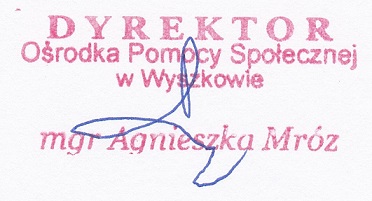 